Maths CP : du 8 au 12 juin1/ Range du plus petit au plus grand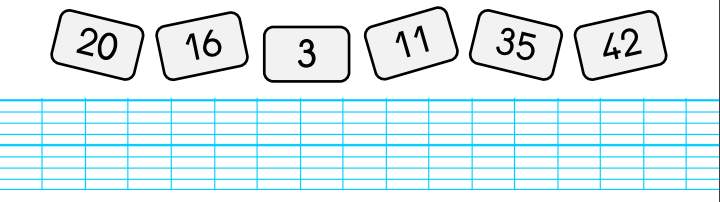 2/ relie chaque calcul au résultat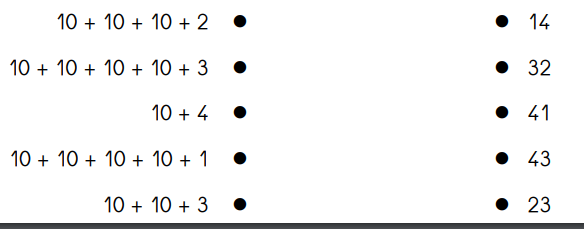 3/ 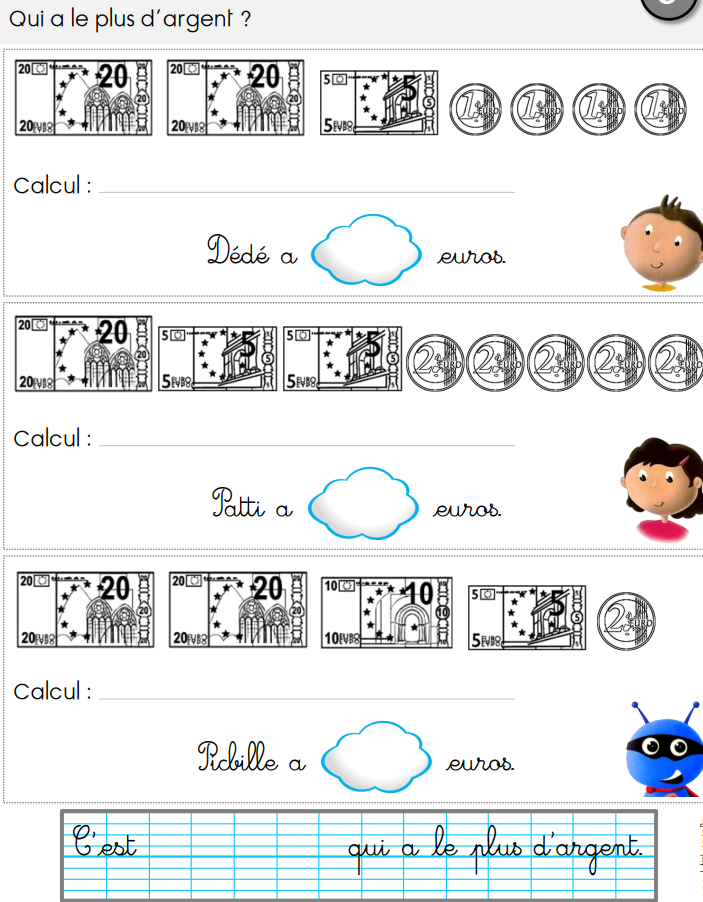 4/calcule3+3=... 4+4=... 7+7=... 3+4=...  4+5=... 7+8.=.... 5+5= ... 6+6=... 8+8=... 6+5=... 7+6=... 9+8=...5/ problèmeMélanie a un paquet de 12 billes. Elle en donne 3 à son frère et 2 à sa copine. Combien de billes lui reste-t-il ?6/Ecris ces nombres en lettres15 : ____________________________________22 : ____________________________________68 : ____________________________________79 : ____________________________________31 : ____________________________________54 : ____________________________________7/ quel est ce nombre ?Le nombre a 2 chiffres. La somme des chiffres est égale à 5.Le nombre est compris entre 7 et 13. Il a deux fois le même chiffre.8/ calcule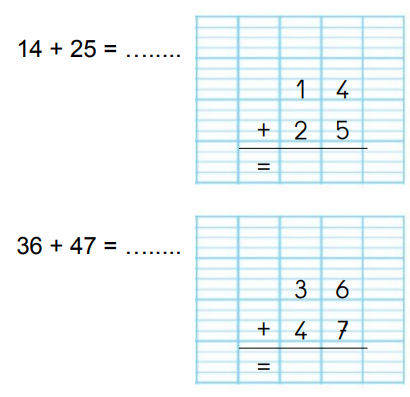 